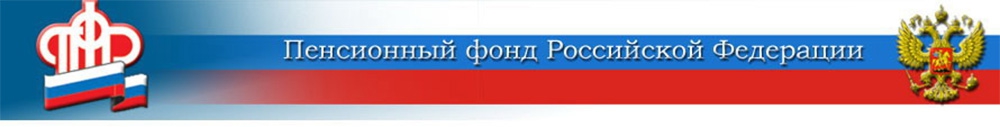 Вниманию работодателей! Переход на обновлённую отчётность по ЭТК продлён до 1 августа	Срок перехода работодателей на обновлённый формат отчётности по электронным трудовым книжкам продлён на месяц — до 1 августа. В течение июля организации, как и раньше, могут направлять в Пенсионный фонд России сведения о трудовой деятельности работников, используя прежнюю форму СЗВ-ТД (версия SZV-TD_2019-12-20).	Продление срока связано со сложной эпидемиологической обстановкой, в условиях которой многие работники переведены на дистанционный режим. Помимо этого, некоторые работодатели сообщают, что не успели доработать программы для подготовки отчётности в соответствии с новым форматом (версия SZV-TD_2020-09-26). ЦЕНТР ПФР № 1по установлению пенсийв Волгоградской области